LibertyMat 2.4m x 1.2m x 12mm (8' X 4')LibertyMat is an exceptionally good value product, for construction, landscaping, and outdoor event usage.Manufactured from 100% recycled HDPE plastic, and weighing just 35kg, LibertyMats have strategically positioned hand holes which make them easy to off-load from trucks or pallets and install by two workersThey provide temporary access over soft or sensitive ground and can be connected with a variety of joiner systems. Their flexible nature allows the LibertyMat to follow the contours of the ground over undulating or sloping conditions.LibertyMat is an ideal solution for a wide range of applications including temporary roadways, work pads, depot storage areas, or pedestrian access, and delivers vital protection to sensitive ground for example sport fields, golf courses, park land, and landscaped areas.BenefitsFast and easy to install using 2 or 4 way connectors Supports loads up to 80 tonnesLightweight 35kg mats make handling easy Unique Chevron Traction surface for superior grip and reduced slippageEnvironmentally friendly 100% recycled HDPEReversible low profile surface Low transportation and handling costsOptional non-slip reflective markingsIdeal for usage over soft or sensitive groundTechnical SpecificationsLength:		2410mmWidth:			1200mmDepth:			12mm Weight:		36kgMaterial:		100% recycled HDPEProduct Details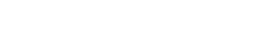 Overall Size: 2.4m x 1.2m x 12mmSurface Area: 2.88m2Weight: 36kgPallet Quantity: 25Material: 100% Recycled HDPESlip Testing: BS7976 part 2Comfortable Weight Loading: 30tWith Caution Weight Loading: 50tConnectors: Bolted joinersThis loading guide is for firm, dry ground. If the weather is likely to turn wet, or the job duration is in excess of a week, please ask for advice about using a more heavy-duty product.